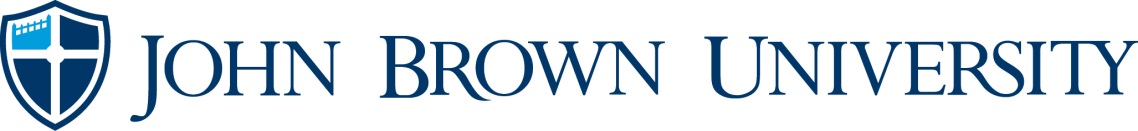 By signing this form you are granting JBU permission to use your picture and use it for any communication, marketing or public relations purpose. (For example: the JBU web site, social media, photos that accompany press releases about events, and other such materials.)  Below is the legal description of the consent, release and waiver to use images.  Please read it carefully before signing.If you have any questions, please contact the University Communications Office at 524-7269.Consent, Release to Use Images and Recordings For University Purposes, and WaiverBy signature below, I grant to John Brown University (the "University"), its successors and assigns, the right to use my image for marketing, program and other educational and commercial purposes.I waive any right that I may have to inspect or to approve the final image that the University may choose to use for any project or in connection with other materials related to the University, its business, its educational programs, or its products.I understand and agree to the terms above. I understand that I am giving up rights by signing this Consent, Release, and Waiver. I am signing it voluntarily.         Printed Name (Parent if under 18)		                      Signature		          DateIf signed on behalf of minor child: _______________________________________________________